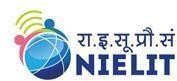 National Institute of Electronics and Information Technology, J&K(Formerly DOEACC Centre Srinagar/Jammu)SIDCO Electronics Complex, Old Airport Road, Rangreth-Srinagar-191132 (J&K)Phone: 0194-2300501, 2300502 Fax: 0194-2300949Email: dir-srinagar@nielit.gov.inWeb: www.nielit.gov.in/srinagarApplication form against Advt No.-NIELIT for Project Associate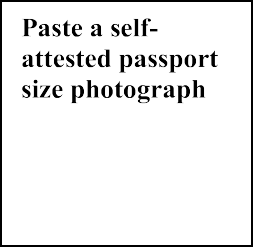 Note: All information is mandatory and should be filled in capital lettersEducational/Technical Qualification 10th class onwards (Attach self-attested copies ofcertificates):*All the supporting attested documents for qualification ismandatory to attach.Documents to be attached (self-attested):10th Class certificate (Date of Birth Proof).Valid identity proof (PAN Card/Driving License/Voter ID Card/ Aadhaaretc.)All qualification related mark sheets/degree and diploma Any relevant experiencePlace:	Name:Date:	Signature:I certify that all the information furnished above is correct to the best of my knowledge--------------------------------------------------------For Office Use Only---------------------------------------------------------Signature and Name of Verifying Officer: Place:				Date:NameoftheCandidateFather’s NameDate of Birth (DD/MM/YYYY)Permanent AddressMobile No.Email ID:Correspondence AddressPost Applied forS. No.QualificationName of UniversityYear of Passing%age/GradeDocument Attached*Document Attached*S. No.QualificationName of UniversityYear of Passing%age/GradeMark sheetCertificate